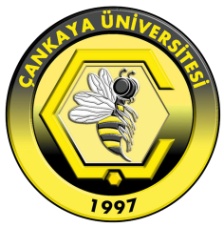 ÇANKAYA UNIVERSITYFaculty of Economics and Administrative Sciences Department of Political Science and International Relations SyllabusDepartmentPolitical Science and International RelationsPolitical Science and International RelationsPolitical Science and International RelationsPolitical Science and International RelationsPolitical Science and International RelationsPolitical Science and International RelationsPolitical Science and International RelationsCourse Code & Course NameLAW 201, International Law ILAW 201, International Law ILAW 201, International Law ILAW 201, International Law ILAW 201, International Law ILAW 201, International Law ILAW 201, International Law INumber of Weekly Lecture Hours3Weekly Lab/Tutorial Hours0Number of Credit Hours3ECTS Credit6Academic Year2020-20212020-20212020-20212020-20212020-20212020-20212020-2021SemesterFall SemesterFall SemesterFall SemesterFall SemesterFall SemesterFall SemesterFall SemesterInstructorAssoc. Prof. Dr. Ebru COBAN OZTURKAssoc. Prof. Dr. Ebru COBAN OZTURKAssoc. Prof. Dr. Ebru COBAN OZTURKAssoc. Prof. Dr. Ebru COBAN OZTURKAssoc. Prof. Dr. Ebru COBAN OZTURKAssoc. Prof. Dr. Ebru COBAN OZTURKAssoc. Prof. Dr. Ebru COBAN OZTURKE-mailebrucoban@cankaya.edu.trebrucoban@cankaya.edu.trebrucoban@cankaya.edu.trebrucoban@cankaya.edu.trebrucoban@cankaya.edu.trebrucoban@cankaya.edu.trebrucoban@cankaya.edu.trRoom &PhoneK- 405, (+90312) 2331247K- 405, (+90312) 2331247K- 405, (+90312) 2331247K- 405, (+90312) 2331247K- 405, (+90312) 2331247K- 405, (+90312) 2331247K- 405, (+90312) 2331247Lecture HoursMonday, 13:20 - 16:10Monday, 13:20 - 16:10Monday, 13:20 - 16:10Monday, 13:20 - 16:10Monday, 13:20 - 16:10Monday, 13:20 - 16:10Monday, 13:20 - 16:10Office HourMonday, 12:20 - 13:10Tuesday, 13:20 - 14:10Monday, 12:20 - 13:10Tuesday, 13:20 - 14:10Monday, 12:20 - 13:10Tuesday, 13:20 - 14:10Monday, 12:20 - 13:10Tuesday, 13:20 - 14:10Monday, 12:20 - 13:10Tuesday, 13:20 - 14:10Monday, 12:20 - 13:10Tuesday, 13:20 - 14:10Monday, 12:20 - 13:10Tuesday, 13:20 - 14:10Course Web Sitehttp://law201.cankaya.edu.trhttp://law201.cankaya.edu.trhttp://law201.cankaya.edu.trhttp://law201.cankaya.edu.trhttp://law201.cankaya.edu.trhttp://law201.cankaya.edu.trhttp://law201.cankaya.edu.trCourse Description The course is to provide students comprehensive introduction to the main concepts of international law. It deals with mainly nature and sources of international law, law of treaties, personality, statehood, recognition, jurisdiction, immunities from jurisdiction and sovereignty. Moreover, major contemporary developments in international relations will be dealt by relying upon international law.Prerequisites (if any)1st2nd2nd3rd3rd4thPrerequisites (if any)Prerequisites (if any) Consent of the Instructor Consent of the Instructor Give others, if any.  Give others, if any.  Give others, if any. Co-requisites (if any)1st2nd2nd3rd4th4thCo-requisites (if any)Course Type  X Must course for dept.      Must course for other dept.(s)       Elective course for dept.      X Elective course for other dept.(s)X Must course for dept.      Must course for other dept.(s)       Elective course for dept.      X Elective course for other dept.(s)X Must course for dept.      Must course for other dept.(s)       Elective course for dept.      X Elective course for other dept.(s)X Must course for dept.      Must course for other dept.(s)       Elective course for dept.      X Elective course for other dept.(s)X Must course for dept.      Must course for other dept.(s)       Elective course for dept.      X Elective course for other dept.(s)X Must course for dept.      Must course for other dept.(s)       Elective course for dept.      X Elective course for other dept.(s)Course Objectives The students will learn international law from the early period of its emergence, general rules and principles governing the international society. Then they will be able to explain the international law’s guiding principles, changes, and continuities by completing take home exams. The students are expected to possess the knowledge and skills required to understand the factors that affect the international law. Also, they may compare the cases of international law of many counties, demonstrate decision making processes and the general rules, principles and outcomes for international society. Course Outline Course Outline WeekTopic(s)1The nature of international law 2The nature of international law 3The nature of international law 4The Sources of international law5The law of treaties6The law of treaties7International law and national law8Mid-term exam9Personality, statehood and recognition10Personality, statehood and recognition11Jurisdiction and sovereignty12Jurisdiction and sovereignty13Jurisdiction and sovereignty14Immunities from national jurisdictionGrading Policy Grading Policy Grading Policy Grading Policy Grading Policy Grading Policy Grading Policy Grading Policy Grading Policy Assesment ToolQuantityPercentageAssessment ToolQuantityPercentageAssessment ToolQuantityPercentageHomeworkCase StudyAttendanceQuizLab WorkField StudyMidterm Exam140Class ParticipationProjectTerm PaperOral PresentationFinal Exam160Textbook(s) Textbook(s) Textbook(s) Textbook(s) Textbook(s) Author(s)TitlePublisherPublication YearISBNMalcolm N. ShawInternational LawCambridge University Press20179780521576673Antonio Cassese International Law	Oxford University Press20100198299982 / 0-19-829998-2Martin Dixon			International Law	Oxford University Press2017185431257X / 1-85431-257-XReference Books Reference Books Reference Books Reference Books Reference Books Author(s)TitlePublisherPublication YearISBNMalcolm D. Evans International LawOxford University Press20030199283125 / 0-19-928312-5Hüseyin PazarcıUluslararası HukukTurhan Kitabevi2004975-6486-52-xNecati PolatAhlak, Siyaset, Şiddet: Bir Kuram Olarak Uluslararası HukukKızılelma Yayınları1999975-8334-04-02Şeref ÜnalUluslararası HukukYetkin Yayınları2005975-464-352-0Teaching Policy 				
 Students of the course are expected to attend lectures and contribute to class discussions by reading necessary materials. There will be one mid-term and one final examination.Laboratory, Studio and Court Hall Usage -Computer Usage -Learning Outcomes The students of the course will have the ability to interpret and think international political issues relying upon international law. Besides they are expected to improve critical thinking and understanding of international law and that affect international relations. 